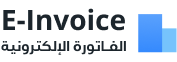 عنوان الشركةرقم الهاتف: 0000000
فاتورة رقم : 000000حررت الفاتورة لـتاريخ الاصدار:تاريخ الإستحقاق:
شروط الدفع:اسم العميل: 
عنوان العميل:
سجل تجاري:                 بطاقة ضريبية: الإجمالي الخصمالضريبة سعر الوحدةالكمية الصنف ج م014%502أرز الضحى  ج م014%271سكر144.78 ج م 0الخصومات4.78140ج.م